CALIFORNIA ASSOCIATION FFA94th ANNUAL STATE FFA LEADERSHIP CONFERENCE“EMBRACE THE ADVENTURE”MARCH 26-29, 2022SACRAMENTO, CALIFORNIA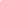 State Star AdministratorPaul Robinson, Santa Maria-Pioneer ValleyState Star CounselorYvonne Guel, EscondidoState Star Supporting StaffHenry Galan, Le GrandState Star ReporterDaniela Bastidas, El Centro-SouthwestState Website AwardEl Dorado-Union MineNational Chapter AwardLone PineGolden Owl – State Star AdvisorElizabeth Ammon, Susanville-LassenState Star in AgriscienceAvery Coelho, TulareState Star in AgribusinessAlison Heupel, Merced-Golden ValleyState Star in Agriculture PlacementKiley Andersen, Sebastopol-West CountyState Star FarmerBlake Kalfsbeek, Colusa